		Accord		Concernant l’adoption de Règlements techniques harmonisés de l’ONU applicables aux véhicules à roues et aux équipements et pièces susceptibles d’être montés ou utilisés sur les véhicules à roues et les conditions de reconnaissance réciproque des homologations délivrées conformément à ces Règlements*(Révision 3, comprenant les amendements entrés en vigueur le 14 septembre 2017)_______________		Additif 85 : Règlement ONU no 86		Révision 4 − Amendement 1Complément 1 à la série 02 d’amendements – Date d’entrée en vigueur : 4 janvier 2023		Prescriptions uniformes relatives à l’homologation des véhicules agricoles ou forestiers en ce qui concerne l’installation 
des dispositifs d’éclairage et de signalisation lumineuse Le présent document est communiqué uniquement à titre d’information. Le texte authentique, juridiquement contraignant, est celui du document ECE/TRANS/WP.29/2022/04. 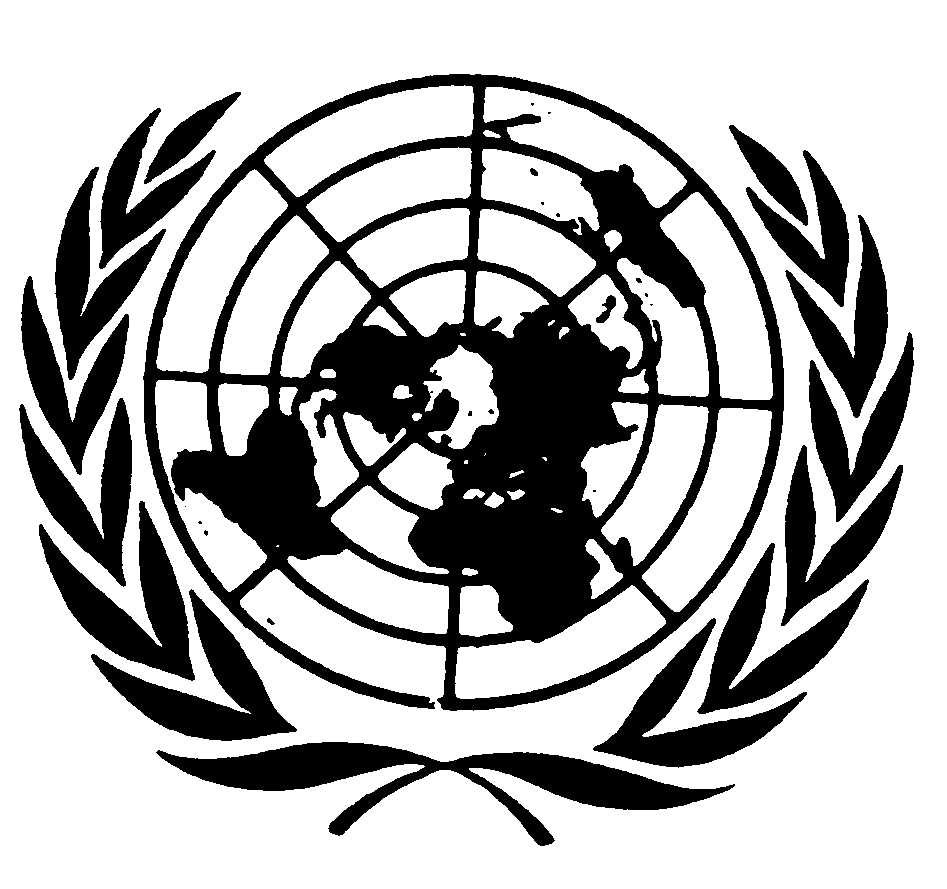 Paragraphe 6.1.2, lire :« 6.1.2	Nombre :	Deux, homologués conformément :Aux Règlements ONU nos 98, 112 ou 113 ;	ouÀ la classe A, B, BS, CS, D, DS ou ES de la série originale d’amendements au Règlement ONU no 149 ;ouÀ la classe A, B, BS, CS ou DS de la série 01 et des séries ultérieures d’amendements au Règlement ONU no 149.	Le véhicule peut éventuellement être équipé d’une paire supplémentaire de feux de route, qui doivent être homologués conformément :	Aux Règlements ONU nos 98, 112 ou 113 ;	ou	À la classe A, B, BS, CS, D, DS ou ES de la série originale d’amendements au Règlement ONU no 149 ;	ou	À la classe A, B, BS, CS, DS ou RA de la série 01 et des séries ultérieures d’amendements au Règlement ONU no 149. ».Paragraphe 6.1.9.2, lire :« 6.1.9.2		Cette intensité maximale totale s’obtient par addition des valeurs de référence indiquées sur chacun des projecteurs. ».Paragraphe 6.2.2, lire :« 6.2.2	Nombre :	Deux (ou quatre − voir par. 6.2.4.2.4), homologués conformément :	Aux Règlements ONU nos 98, 112 ou 113 ;	ou	À la classe A, AS, B, BS, CS, D, DS ou ES de la série originale d’amendements au Règlement ONU no 149 ; 	Ou À la classe AS, BS, C, CS, DS ou V de la série 01 et des séries ultérieures d’amendements au Règlement ONU no 149. ».E/ECE/324/Rev.1/Add.85/Rev.4/Amend.1−E/ECE/TRANS/505/Rev.1/Add.85/Rev.4/Amend.1E/ECE/324/Rev.1/Add.85/Rev.4/Amend.1−E/ECE/TRANS/505/Rev.1/Add.85/Rev.4/Amend.117 février 2023